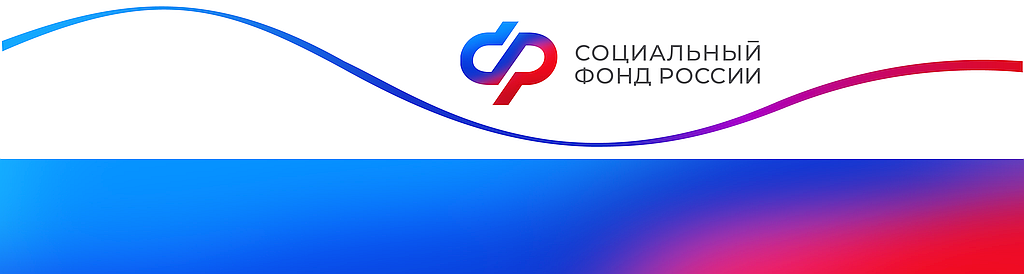 Отделение Фонда пенсионного и социального страхования РФпо Курской области   _________________________________________________________________   305000 г. Курск,                                      телефон: (4712) 51–20–05 доб. 1201   ул. К. Зеленко, 5.                                    Е-mail: pressa@46.sfr.gov.ruШесть жителей Курской области, которые ранее пострадали на производстве, получили автомобили от регионального Отделения Соцфонда 7 февраля Отделение СФР по Курской области вручило ключи от автомобилей Lada Granta 6 жителям региона, которые ранее пострадали на производстве. На эти цели было направлено 6,3 миллиона рублей. Все машины адаптированы под индивидуальные особенности и физические возможности новых владельцев. «С 2000 года в Курской области в собственность пострадавшим на производстве было передано более 760 автомобилей. Граждане получают машины раз в 7 лет. Кроме того, им выплачивается компенсация на капитальный ремонт и горюче-смазочные материалы. Автомобили выдают по программе реабилитации, которую оформляют специалисты медико-социальной экспертизы. Машины получают только те граждане, у которых нет противопоказаний к управлению транспортом. Добавлю, что за счет средств социального страхования пострадавшие на производстве куряне также проходят медицинскую, социальную и профессиональную реабилитации, санаторно-курортное лечение, получают технические средства реабилитации и протезно-ортопедические изделия», — пояснила  управляющий Отделением СФР по Курской области Жанна Демьяненко. 